教师招聘每日一练（8月6日）1.把能力相似的儿童编在一个班级，没有固定的修业年限的教学组织形式是( )。   [单选题]正确率：69.23%2.有助于学生形成清晰表象的教学过程的基本阶段是( )。   [单选题]正确率：51.28%3.下列不属于质性评价方法的是( )。   [单选题]正确率：41.03%4.注重学生技能技巧培养的是教学过程的( )。   [单选题]正确率：79.49%5.从教育发展的角度来看，班级组织产生的根本原因是( )。   [单选题]正确率：76.92%选项小计比例A.分层教学1025.64%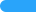 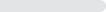 B.能力分组教学 (答案)2769.23%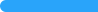 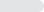 C.作业分组教学00%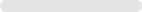 D.复式教学25.13%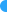 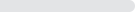 选项小计比例A.感知阶段 (答案)2051.28%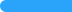 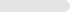 B.理解阶段1333.33%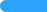 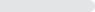 C.巩固阶段512.82%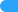 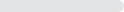 D.运用阶段12.56%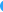 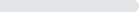 选项小计比例A.定性观察615.38%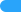 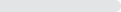 B.访谈法1538.46%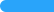 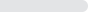 C.成长记录袋25.13%D.评定量表评价法 (答案)1641.03%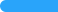 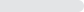 选项小计比例A.感知阶段25.13%B.理解阶段25.13%C.巩固阶段410.26%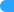 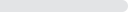 D.运用阶段 (答案)3179.49%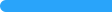 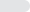 选项小计比例A.为了锻炼学生的自理能力410.26%B.为了加强学生交往00%C.为了更有效地实施教学活动 (答案)3076.92%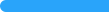 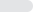 D.为了激发学生的集体意识512.82%